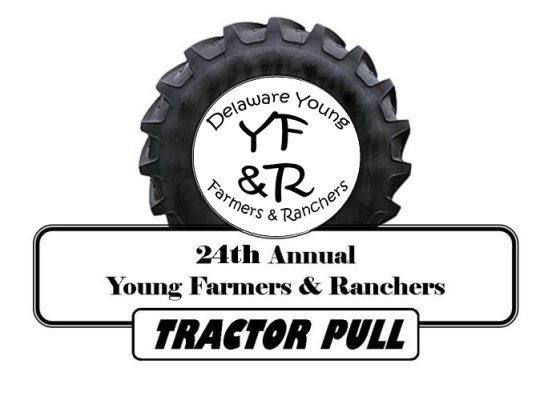 REGISTRATION FORMTo participate, all registration forms and entry fees must be received by
the Farm Bureau office by Friday, July 14th (See tractor pull rules & regulations)Date:			Saturday, July 28, 2018Weigh in Time:	9:00am – 10:00amTime:			11:00am			*Drivers’ meeting at 10:30 am*Location:		The Delaware State Fairgrounds – QUILLEN ARENA18500 South DuPont HighwayHarrington, DE 19952Entry Cost:	$20.00 Per Hook / 3 Hooks Pull Per TractorPlease mail this completed registration form with your release form and payment to:Delaware Farm Bureau3457 South DuPont HighwayCamden, Delaware 19934 Attn:  Antique Tractor PullRegistration Information:Name: 														Address: 														City: 						 State:  		 ZIP:						Phone: 					 Secondary Phone: 							Tractor Make: 				 Year: 			 Model: 					Class:___________________________________________________________________________________________________________________________________________________________________________________________________________________________________________________________________________________________________________________________